Big 3 Warm Up 11/30Word of the Day:  Consensus Noun1a :  general agreement :  unanimity <the consensus of their opinion, based on reports … from the border — John Hersey>b :  the judgment arrived at by most of those concerned <the consensus was to go ahead>2:  group solidarity in sentiment and beliefEx: There is a lack of consensus among the citizens.8th Grade Social Studies TriviaBy the end of the 19th century, this city built the first Subway System in the United States. Name the cityPicture ResponseWrite two to three sentences based off the historic image.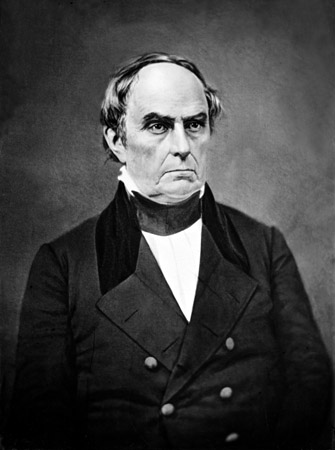 Boston